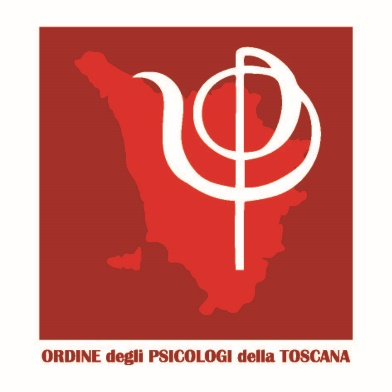 Care colleghe e cari colleghi, “Meet-iamoci” continua!L’ottavo appuntamento di OPT con voi colleghe e colleghi nelle Province del territorio toscano si terrà a   PISA12/06/2024 ore 17.00/20.00Presso QUORE – Ristorante dell’AlbaVia del Cuore n.1 –  Pisaa seguire un aperitivo insiemeL’aperitivo è organizzato presso il Ristorante Quore  a sostegno del progetto del ristorante che vive grazie al lavoro di persone inserite in percorsi di riabilitazione psico-sociale. I progetti dell’ Associazione A.p.S L’Alba. sono nell’ambito della riabilitazione psico-sociale: socializzazione, lavoro, famiglia.L’Alba auto-aiuto O.d.V. è impegnata nella formazione, promozione e prevenzione della salute mentale e dei corretti stili di vita, dell’auto-aiuto. È necessaria l’iscrizione, per partecipare clicca quiL’Ordine siamo tutti noi. Ti aspettiamo!La Presidente Maria Antonietta Gulino Simone Mangini Vicepresidente Eleonora Ceccarelli Tesoriera Rossella Capecchi Segretario